    [ а р а р                                          ПОСТАНОВЛЕНИЕ     18 апрель 2018-й                              № 16                    18 апреля 2018 гОб утверждении проекта планировки и проекта межевания территорииобъекта «Распределительный газопровод для газоснабжения жилых домов: по ул. Солнечная в с. Старокалмашево муниципального района  Чекмагушевский район Республики Башкортостан».В соответствии со ст. 42,43 и 45 Градостроительного кодекса Российской Федерации и в целях соблюдения прав человека на благоприятные условия жизнедеятельности, прав и законных интересов правообладателей земельных участков и объектов капитального строительства, с учетом выявления мнения жителей муниципального района Чекмагушевский район Республики Башкортостан, руководствуясь Федеральным Законом от 06.10.2003 № 131-ФЗ «Об общих принципах организации местного самоуправления в Российской Федерации», Земельным кодексом Российской Федерации, протоколом и заключением публичных слушаний от 30 марта 2018 года Администрация сельского поселения Чекмагушевский сельсовет Республики Башкортостан  ПОСТАНОВЛЯЕТ:1. Утвердить проект планировки и проект межевания территории объекта «Распределительный газопровод для газоснабжения жилых домов: по ул. Солнечная в с. Старокалмашево муниципального района  Чекмагушевский район Республики Башкортостан».2. Ответственному работнику по ведению сайта Газизьяновой Р.Р. разместить на официальном сайте Администрации сельского поселения Старокалмашевский сельсовет муниципального района Чекмагушевский район Республики Башкортостан в сети Интернет.3. Настоящее постановление вступает в силу с момента опубликования (обнародования) в соответствии с Уставом.4. Контроль за исполнением данного постановления оставляю за собой   Глава сельского поселения                                                            А.У.МакуловПроект планировки территории иПроект межевания в составе Проекта планировкиТерритории для строительства линейного объекта«Распределительный газопровод для газоснабжения жилых домов: по ул. Солнечная в с. Старокалмашево муниципального района  Чекмагушевский район Республики Башкортостан».Директор МУ отдел архитектуры иградостроительства АдминистрацииМР Чекмагушевский район                                                               М.Набиуллин.Кадастровый инженер                                                                           Г.Валиева.с. Чекмагуш2018г.ОглавлениеПроект планировки территории для линейного объекта1. Том1. Основная часть1.1.Часть 1. Положение о размещении линейных объектов.1.1.1. Исходно-разрешительная  документация для выполнения работ1.1.2. Сведения о линейном  объекте и его краткая характеристика.1.1.3. Сведения о размещении  линейного объекта на осваиваемой территории.1.1.4. Принципиальные  мероприятия, необходимые для освоения территории, с указанием сроков их реализации.1.1.5. Сведения о соответствии разработанной  документации требованиямзаконодательства о градостроительной  документации.1.2.Часть 2. Графическая часть2.1.1. Чертеж проекта  планировки территории и проекта межевания территории.Основная часть  (границы планируемых и существующих элементов планировочной структуры).2. Том 2. Материалы по обоснованию2.1.Часть 1. Графическая часть.2.1.1. Схема  расположения элемента планировочной структуры.2.1.2. Схема границ зон  с особыми условиями  использования территорий(местоположение существующих объектов капитального  строительства).2.2.Часть 2. Пояснительная записка.2.2.1. Исходные  данные и условия для подготовки проекта планировки для линейного объекта.2.2.2. Обоснование положений по размещению линейного объекта.2.2.2.1.Обоснование параметров линейного объекта, планируемого к размещению.2.2.2.2. Обоснование размещения линейного объекта на планируемой территории.2.2.2.3.Обоснование размещения линейного объекта с учетом особых условий использования территории и мероприятий по сохранению объектов культурного наследия.2.2.2.4. Защита территории от чрезвычайных ситуаций  природного и техногенного характера, проведения мероприятий по гражданской обороне.2.2.3. Иные вопросы планировки территории.2.2.3.1. Основные технико-экономические показатели проекта планировки.2.2.3.2. Обоснование предложений для внесения изменений и дополнений документы территориального планирования и в Правила землепользования и застройки.2.2.3.3. Предложения о резервировании в пределах территории проектирования земель, обеспечивающих размещение предусмотренных проектом объектов, необходимых для государственных и муниципальных нужд.3. Том 3. Проект межевания.3.1.1. Чертеж красных линий3.1.2. Чертеж красных линий утверждаемых проектом межевания территории.  Чертеж ограничений и обремений.3.2.Материалы обоснования3.3.Основные технико-экономические показатели проекта межевания4.Приложения4.1.Перечень исходных данныхТОМ 1Основная частьЧАСТЬ 1. Положение о размещении линейных объектов.1.1.1. Исходно-разрешительная документация для выполнения работ1. Техническое задание на разработку проекта планировки под размещение линейных сооружений.2. Технические условия:• на присоединение к газораспределительной сети газораспределительного газопровода по ул. Солнечная с. Старокалмашево Чекмагушевского района № 13-17-17334 от 18.08.2017г.3. Топографическая съемка.4. Градостроительный кодекс РФ.5. Постановление Государственного комитета РФ по строительству и жилищно-коммунальному комплексу от 29.10.2002 №150 «Об утверждении инструкции о порядке разработки. Согласования, экспертизы и утверждения градостроительной документации» (СНиП 11-04-2003) в части не противоречащей Градостроительному Кодексу РФ от 29.12.2004 №190-ФЗ).6. СП 42.13330.2011 Градостроительство. Планировка и застройка городских и сельских поселений. Актуализированная редакция СНиП 2.07.01-89*.7. СанПиН 2.2.1/2.1.1.1200-03 «Санитарно-эпидемиологические правила инормативы».1.1.2. Сведения о линейном объекте и его краткая характеристика.Проект планировки выполняется для определения мест размещения распределительного газопровода низкого давления и распределительного газопровода высокого давления расположенного по адресу: Российская Федерация. Республика Башкортостан, Чекмагушевский район, с.Старокалмашево на основании Технического задания. Линейный объект «Распределительный газопровод для газоснабжения жилых домов: ул. Солнечная с. Старокалмашево МР Чекмагушевский район РБ» планируется разместить в границах территории сельского поселения Старокалмашевский сельсовет муниципального района Чекмагушевский район Республики Башкортостан. Трасса проектируемого линейного объекта проходит по землям населенного пункта.• Трасса проектируемого распределительного газопровода улицы Солнечная   начинается от точки подключения от распределительного газопровода низкого давления напротив жилого дома № 49 по ул. Ленина с. Старокалмашево Чекмагушевского района РБ.Протяженность проектируемого линейного объекта газопровода низкого давления составляет 582 м.ТЕХНИКО-ЭКОНОМИЧЕСКИЕ ПОКАЗАТЕЛИ ПЛАНИРУЕМОГО ЛИНЕЙНОГО ОБЪЕКТАВид топлива-природный газ, с теплотворной способностью -8000 ккал/м3 и удельным весом-0.73 кг/м3 при температуре 0oС.2. В соответствии с техническими условиями, выданными ПАО «Газпром газораспределение Уфа» в г. Нефтекамске № 13-17-17334 от 18.08.2017; проектируемый газопровод подключается к существующему  подземному газопроводу низкого давления напротив жилого дома №49 по ул. Ленина с.Старокалмашево МР Чекмагушевский район.3. Давление газа в точке подключения максимальное Р ≤0,003 Мпа и минимальной 0,4 Мпа.4. Начальной точкой газопровода являются точка подключения согласно технических условий.5. Конечной точкой газопровода является точка подключения к жилым домам улицы Солнечная с. Старокалмашево.6. Общая протяженность распределительных газопроводов будет составлять 582м.7. Максимальная нагрузка в точке подключения газопровода-определить при рабочем проектировании, годовой расход газа-определить при рабочем проектировании, давление газа в точке подключения: фактическая-0,4 Мпа, максимально разрешенная-0,6 Мпа.1.1.3. Сведения о размещении линейного объекта на осваиваемой территорииПолоса отвода под размещение газопровода представляет собой 4-х метровую полосу общей площадью 2328 м2.Зона размещения линейного объекта регионального значения располагается на землях следующих категорий:• Землях населенного пункта (всего)- 2328 м2.Сводный перечень земельных участков, по которым планируется прохождение трассы линейного объекта.Участок для обеспечения размещения строительных механизмов, хранения отвалов и резерва грунта, в том числе растительного не требуется, при необходимости будут задействованы земельные участки, принадлежащие заказчику. Устройства объездов, перекладки коммуникаций, площадок складирования материалов и изделий, полигонов сборки конструкций, карьеров для добычи инертных материалов не потребуется.1.1.4. Принципиальные мероприятия, необходимые для освоения территории, с указанием сроком по их реализации.Необходимо учитывать данный проект планировки территории при разработке Правил землепользования и застройки территории  сельского поселения Старокалмашевский сельсовет МР Чекмагушевский район Республики Башкортостан, а также учесть его при разработке генерального плана на данную территорию.Мероприятия по изъятию земельных участков и возмещению убытков правообладателям земельных участков не проводятся, все полосы земель расположены на землях населенного пункта.Объектов культурного наследия на данной территории нет, мероприятия по сохранению объектов культурного наследия не требуется.Предусмотреть следующие мероприятия по защите территории от чрезвычайных ситуаций природного и техногенного характера, мероприятия по гражданской обороне и обеспечению пожарной безопасности:На стадии проектирования:- Проектируемые трассы инженерных сетей выбирают в наиболее безопасных местах с допустимым приближением к существующим строениям, подземным и наземным коммуникациям.- Применение сертифицируемых в установленном порядке материалов и оборудования.- Использование запорной арматуры с герметичностью затворов.При строительстве:- Обеспечение качества разъемных и неразъемных соединений выполнением контроля.- Послемонтажное испытание на прочность и герметичность.При эксплуатации:- Выдавать разрешение на производство земельных работ в зонах эксплуатируемых коммуникаций, и вести постоянный контроль над производством земляных работ в данных зонах при постоянном присутствии представительства эксплуатирующих организаций.Объектов культурного наследия на данной территории нет, мероприятий посохранению объектов культурного наследия не требуется.1.1.5. Сведения о соответствии разработанной документации требованиямзаконодательства о градостроительной документации.«Документация по планировке территории линейного объекта выполнена на основании документов территориального планирования, правил землепользования и застройки в соответствии с требованиями технических регламентов, нормативов градостроительного проектирования. Градостроительных регламентов с учетом границ территории объектов культурного наследия, включенных в единый государственный реестр объектов культурного наследия (памятников истории и культуры) народов российской федерации, границ территорий вновь выявленных объектов культурного наследия, границ зон с особыми условиями использования территории».ТОМ 2Материалы по обоснованиюЧАСТЬ 2.1. Пояснительная записка.2.2.1 Исходные данные и условия для подготовки проекта планировки для линейного объекта1. Техническое задание на разработку проекта планировки под размещение линейных сооружений.2. Технические условия:• на присоединение к газораспределительной сети газораспределительного газопровода по ул. Солнечная с. Старокалмашево Чекмагушевского района № 13-17-17334 от 18.08.2017г.3. Топографическая съемка.2.2.2. Обоснование положений по размещению линейного объекта.2.2.2.1.Обоснование параметров линейного объекта, планируемого кразмещениюПроект планировки выполняется для определения места размещения распределительного газопровода низкого давления и распределительного газопровода высокого давления расположенного по адресу: Российская Федерация. Республика Башкортостан, Чекмагушевский район, с.Старокалмашево на основании Технического задания. Линейный объект «Распределительный газопровод для газоснабжения жилых домов: ул. Солнечная с. Старокалмашево Чекмагушевского района РБ» планируется разместить в границах территории сельского поселения Старокалмашевский сельсовет муниципального района Чекмагушевский район Республики Башкортостан. Трасса проектируемого линейного объекта проходит по землям населенного пункта.Трасса проектируемого распределительного газопровода улицы Солнечная   начинается от точки подключения от распределительного газопровода низкого давления напротив жилого дома № 49 по ул. Ленина с. Старокалмашево Чекмагушевского района РБ.Протяженность проектируемого линейного объекта газопровода низкого давления составляет 582 м.ТЕХНИКО-ЭКОНОМИЧЕСКИЕ ПОКАЗАТЕЛИ ПЛАНИРУЕМОГО ЛИНЕЙНОГО ОБЪЕКТАВид топлива-природный газ, с теплотворной способностью -8000 ккал/м3 и удельным весом-0.73 кг/м3 при температуре 0oС.2. В соответствии с техническими условиями, выданными ПАО «Газпром газораспределение Уфа» в г. Нефтекамске № 13-17-17334 от 18.08.2017; проектируемый газопровод подключаются к существующему  газопроводу низкого давления напротив жилого дома № 49 по ул. Ленина с. Старокалмашево Чекмагушевского района РБ.3. Давление газа в точке подключения максимальное 0,6 Мпа и минимальной 0,4 Мпа.4. Начальной точкой газопровода являются точки подключения согласно технических условий.5. Конечной точкой газопровода является точка подключения к жилым домам улиц: Кольцевая, Степная, Урожайная, Николаева, Спортивная, Магистральная, Энтузиастов, Аграрная в с. Чекмагуш.6. Общая протяженность распределительных газопроводов будет составлять 8165 м.7. Максимальная нагрузка в точке подключения газопровода-определить при рабочем проектировании, годовой расход газа-определить при рабочем проектировании, давление газа в точке подключения: фактическая-0,4 Мпа, максимально разрешенная-0,6 Мпа.2.2.2.2.Обоснование размещения линейного объекта на планируемой территорииНастоящим проектом планировки предусматривается размещение линейного объекта- распределительного газопровода низкого давления Российская Федерация, Республика Башкортостан, муниципальный район Чекмагушевский район, с.Старокалмашево. Для разработки проекта планировки и межевания планируемого линейного объекта был определен оптимальный вариант трассы. Трасса планируемого линейного объекта проложена по наикратчайшему пути, не затрагивает собственников других земельных участков, проходит по землям населенного пункта и соответствует выданным Техническим условиям.Проектируемая трасса газопровода проходит по землям с. Старокалмашево Чекмагушевского района. Категория земель - населенный пункт.	   Участок строительства газопровода расположен в с. Старокалмашево Чекмагушевского района Республики Башкортостан. По своему административно-территориальному делению относится к Чекмагушевскому району, который расположен в северо-западной части Республики Башкортостан.В административном отношении исследуемый участок работ расположен в юго-западной части с.Старокалмашево Чекмагушевскогёо района  Республики Башкортостан. Проектируемый газопровод врезается в существующий газопровод на ул. Ленина и  проходит в южном направлении на протяжении 220 м, затем от скв.3 проходит в западном направлении вдоль ул. Солнечная. Протяженность газопровода 0,6 км. В геоморфологическом отношении участок приурочен к правобережному склону долины реки Калмашки. Рельеф участка с уклоном в восточном и северном  направлениях. Абсолютные отметки поверхности рельефа изменяются в пределах 112,5-122,6 м БС. Поверхностные формы  развития активных физико-геологических процессов на участке изысканий и на прилегающей к ней территории в радиусе до 250м, отсутствуют.4. Геологическое строениеВ геолого-литологическом строении участка до глубины 3,0 м участвует четвертичная система. Сводный геолого-литологический разрез участка следующий (сверху - вниз):   В геолого-литологическом строении исследуемой территории участвуют отложения четвертичной системы. Абсолютные отметки дневной поверхности участка изменяются от 176.0 до 178.20 м БС.    1. Насыпной слой (tQIV) слагает дороги по улицам поселка и представлен гравием, песком мощностью 0,40м2. Почвенно-растительный слой (hQIV), мощностью до 0,4 м.  3.  Суглинок  (аdQ)  коричневый,  полутвердой  консистенции,  с  известковистыми  стяжениями, мощность до 2,6 м.Подземные воды до глубины  3,0 м не ожидаются. 	Физико-геологические процессы: карст  V категория устойчивости относительно карстовых провалов.В геолого-литологическом разрезе может быть выделен 1 инженерно-геологический элемент (ИГЭ). 	По данным рекогносцировочного обследования и опоросам старожилов, поверхностные формы  опасных физико-геологических явлений (карст воронки, провалы, суффозии и т.п.) развития  не имеют.1.2. Сведения об особых природно-климатических условиях земельного участка.Климат района умеренно-континентальный, с отчетливо выраженными сезонами. Для него характерны долгая суровая зима, короткое умеренно теплое или жаркое лето, резкие колебания по сезонам года и в течение суток. Нормативная глубина сезонного промерзания грунтов, согласно СП 22.13330.2011[4] и табл. 5.1 СП 131.13330.2012 [8], для глинистых грунтов составляет 157см.	Согласно рекомендуемой СП 131.13330.2012 [8] схематической карте климатического районирования для строительства, рассматриваемая территория относится к 1В климатическому району.1.3. Сведения о прочностных и деформационных характеристиках грунта.	 В разрезе участка выделен 1 инженерно-геологический элемент (ИГЭ): ИГЭ 1  суглинок полутвердый. Нормативная глубина сезонного промерзания грунтов для суглинков - 157 см, для крупнообломочных  205 см. При сезонном промерзании грунты ИГЭ 1 слабопучинистые. Участок по категории устойчивости относительно карстовых провалов отнесен к V (относительно устойчивой) категории устойчивости относительно карстовых провалов.1.4. Сведения об уровне грунтовых вод, их химическом составе, агрессивности по отношению к материалам изделий и конструкций подземной части газопровода.	Нормативные и расчётные значения основных показателей физико- механических свойств грунтов приведены в главе 6 Инженерно  геологические изыскания том 19-2017-ИГИ.2 . Коррозионная активность грунтов по отношению к черным металлам высокая. По результатам химического анализа водной вытяжки грунтов коррозионная агрессивность по отношению к свинцовой и алюминиевой оболочке кабеля средняя.	Подземные воды в период изысканий  скважинами невскрыты. Однако, в период сезонных дождей и интенсивного снеготаяния, возможно образование временного горизонта подземных вод типа "верховодка" на глубине заложения водопровода2) Район работ - с. Старокалмашево по своему административно-территориальному делению относится к Чекмагушевскому району, который расположен в северо-западной части Республики Башкортостан.В административном отношении исследуемый участок работ расположен в юго-западной части с.Старокалмашево Чекмагушевскогёо района  Республики Башкортостан. Проектируемый газопровод врезается в существующий газопровод на ул. Ленина и  проходит в южном направлении на протяжении 220 м, затем от скв.3 проходит в западном направлении вдоль ул. Солнечная. Протяженность газопровода 0,6 км. В геоморфологическом отношении участок приурочен к правобережному склону долины реки Калмашки. Рельеф участка с уклоном в восточном и северном  направлениях. Абсолютные отметки поверхности рельефа изменяются в пределах 112,5-122,6 м БС. Поверхностные формы  развития активных физико-геологических процессов на участке изысканий и на прилегающей к ней территории в радиусе до 250м, отсутствуют.4. Геологическое строениеВ геолого-литологическом строении участка до глубины 3,0 м участвует четвертичная система. Сводный геолого-литологический разрез участка следующий (сверху - вниз): Четвертичная  система (Q)1. Насыпной слой (tQIV) слагает дороги по улицам поселка и представлен асфальтом мощностью до 0,1 м, ниже – глинистым грунтом с включением песка, гравия, почвы. Мощность насыпного грунта до 0,4 м.2. Почвенно-растительный слой (hQIV), мощностью до 0,4 м. 3 Суглинок (аdQ) коричневый, полутвердый, с известковистыми стяжениями. Залегает суглинок с глубины  0,4 м,  вскрытая мощность суглинка 2,6 м.Трасса планируемого линейного объекта и охранная зона.Полоса отвода под размещение газопровода представляет собой 4-х метровую полосу общей площадью 2328 м2.Зона размещения линейного объекта регионального значения располагается на землях следующих категорий:• Землях населенного пункта (всего)- 2328 м2.кв.м.Сводный перечень земельных участков, по которым планируется прохождение трассы линейного объекта.2.2.2.3. Обоснование размещения линейного объекта с учетом особых условийиспользования территорий и мероприятий по сохранению объектов культурного наследия.Объектов культурного наследия на данной территории нет, мероприятия по сохранению объектов культурного наследия не требуется. Охрана окружающей среды в зоне размещения строительства должна осуществляться в соответствии с действующими нормативными правовыми актами по вопросам охраны окружающей природной среды и рациональному использованию природных ресурсов.Работы строительных машин и механизмов должны быть отрегулированы на минимально допустимый выброс выхлопных газов и шума. Выполнение работ должно вестись с соблюдением чистоты территории, а санитарно-бытовые помещения должны быть оборудованы средствами биологической очистки или сбором бытовых отходов в непроницаемую металлическую емкость с регулярной последующей ее очисткой и обезвреживанием. Территория должна предохраняться от попадания в нее горюче- смазочных материалов. Все виды отходов, образующихся в процессе строительства собираются в закрытые металлические контейнеры на территории предприятия, производящего строительство и вывозятся лицензированной организацией на свалку ТБО. При соблюдении норм и правил сбора и хранения отходов, а также своевременном удалении отходов с территории, отрицательной воздействие на окружающую среду будет минимально снижено. Все строительно-монтажные работы производятся последовательно и не совпадают по времени. В связи с этим, загрязняющие вещества выбрасываемые в атмосферу, носят кратковременный характер и не оказывают вредного воздействия на атмосферный воздух в период строительно-монтажных работ.При организации строительной площадки вблизи зеленых насаждений работа строительных машин и механизмов должна обеспечить сохранность существующих зеленых насаждений. Для уменьшения загрязнения атмосферы в процессе осуществления строительства рекомендуется выполнять следующие мероприятия:- Применение электроэнергии для технологических нужд строительства, взамен твердого и жидкого топлива при приготовлении органических вяжущих, изоляционных материалов и асфальтобетонных смесей, оттаивания грунта, прогрева строительных конструкций и прогрева воды; - Применение герметичных емкостей для перевозки растворов, бетона и других строительных материалов;- Устранение открытого хранения, погрузки и перевозки сыпучих пылящих материалов (применение контейнеров, специальных транспортных средств).2.2.2.4. Защита территории от чрезвычайных ситуаций природного итехногенного характера, проведение мероприятий по гражданской обороне.Зона строительства инженерных коммуникаций подвержена опасным природным явлениям:- Шквалистый ветер (скорость ветра 20-25 м/с)-частота повторения чрезвычайной ситуации 2 раза в год.- Сильные гололедно-изморозевые отложения на проводах (диаметр отложения на гололедном станке 20 мм и более для гололеда, для сложного наложения и налипания мокрого снега-35 мм и более)-частота повторения чрезвычайной ситуации 1 раз в 20 лет.- Очень сильный дождь (мокрый снег, дождь со снегом колличество осадков50мм за 12 часов)-частота повторений чрезвычайной ситуации 1 раз в год. Очень сильный снег (количество осадков не менее 20мм за период не более12 часов)-частота повторений чрезвычайной ситуации 1 раз в 3 года.- Сильная метель (общая низовая метель при средней скорости ветра 15 м/сек  и больше).-Частота повторений чрезвычайной ситуации 1 раз в 5 лет.Так же возможны аварии техногенного характера:- Возникновение аварии в связи с дефектами оборудования, его механические повреждения при нарушении режима эксплуатации или несоблюдения мер безопасности.2.2.3. Иные вопросы планировки территории2.2.3.1. Основные технико-экономические показатели проекта планировки территории, предусматривающего формирование новых или изменение (реконструкцию) существующих элементов планировочной структуры.Основной задачей проекта является обоснование размещения проектируемого газопровода на территории проектирования. Проектом разработана планировочная структура с учетом взаимосвязи с прилегающими территориями.Основные технико-экономические показатели проекта планировки территории, предусматривающего формирования нового элемента планировочной структуры, представлены ниже.ТОМ 3Проект межеванияПроект межевания выполнен на основании:1. Техническое задание на разработку проекта планировки под размещение линейных сооружений.2. Технические условия:• на присоединение к газораспределительной сети газораспределительного газопровода по ул. Солнечная с. Старокалмашево Чекмагушевского района № 13-17-17334 от 18.08.2017г.3. Топографическая съемка.4.Градостроительный кодекс РФЦели и задачи проекта межеванияРазработка проекта планировки и проекта межевания территории подразмещение линейного объекта «Распределительный газопровод для газоснабжения жилых домов: улицы Солнечная в с. Старокалмашево МР Чекмагушевский район РБ». осуществляется в целях:- Определения местоположения границ образуемых земельных участков, накоторых будет расположен планируемый линейный объект.Проект планировки и межевания территории разработан в соответствии со статьями 41, 42 и 43 Градостроительного кодекса Российской Федерации и состоит из основной части, которая подлежит утверждению, и материалов по ее обоснованию.Проект межевания.В соответствии с Земельным кодексом, ст.11.2 «Образование земельных участков», земельные участки образуются при разделе, объединении, перераспределении земельных участков или при выделе из земельных участков, а также из земель, находящихся в государственной или муниципальной собственности.Проектом межевания формируются:- Земельный участок для размещения линейного объекта из земель, находящихся в государственной или муниципальной собственности.В целях проведения изыскательских, исследовательских, строительных работ для размещения линейного объекта «Распределительный газопровод для газоснабжения жилых домов: улицы Солнечная с. Старокалмашево МР Чекмагушевский район РБ» необходимо формирование 5(пяти) земельных участков (ЗУ1).Проектом межевания в период строительства формируются:- Земельный участок в период строительства линейного объекта из земель, находящихся в государственной или муниципальной собственности;- На земельных участках, находящихся в собственности, проектом межевания предусматриваются сервитуты в период строительства.Организации, занимающейся строительством линейного объекта, формируемые земельные участки предоставляются в безвозмездное пользование или аренду на период строительства линейного объекта.Земельный участок, предоставляемый для размещения проектируемого линейного объекта (распределительный газопровод низкого давления), выделяется из состава земель населенного пункта и представляет собой территорию вдоль запроектированной трассы, необходимую для выполнения комплекса подготовительных, земляных и строительно-монтажных работ, ограниченную условными линиями, проведенными параллельно осям линейного объекта.Ширина полосы земель. Отводимых во временное, кратковременное использование на период строительства при разработке траншеи экскаватором-b=4.0 м.По окончании строительства линейного объекта, все земли, кроме технологических площадок. Возвращаются землепользователям.ОБОСНОВАНИЕ ГРАНИЦ ЗЕМЕЛЬНЫХ УЧАСТКОВ1. Существующие земельные участки1.1. Сведения о земельных участках, зарегистрированных вФилиал федерального государственного бюджетного учреждения «Федеральная кадастровая палата Федеральной службы государственной регистрации, кадастра и картографии» по Республике Башкортостан Кадастровый план территории, был получен в электронном виде от органа ФГБУ «Федеральная кадастровая палата Федеральной службы государственной регистрации, кадастра и картографии»  по Республике Башкортостан.2. Вновь формируемые земельные участки.2.1. Экспликация земельных участков линейного объекта.СТРОИТЕЛЬСТВА ЛИНЕЙНОГО ОБЪЕКТА3.1. Экспликация земельных участков в период строительства линейного объектаТОМ 4ПРИЛОЖЕНИЕБАШ[ОРТОСТАН  РЕСПУБЛИКА]ЫСА[МА{ОШ  РАЙОНЫмуниципаль районЫНЫ@И*КЕ [АЛМАШ АУЫЛ СОВЕТЫАУЫЛ  БИЛ^м^]ЕХАКИМИ^ТЕ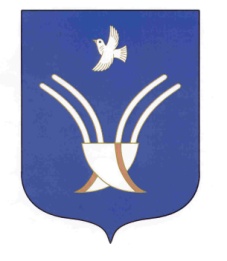 Администрация сельского поселениястарокалмашевский сельсоветмуниципального района Чекмагушевский район Республики Башкортостан№п/пНомерземельногоучасткаВидразрешенногоиспользованияФормасобственностиВидсервитутаКатегорияземельПлощадьземельногоучасткаПлощадьЧЗУ поохраннойзоне (%от общейплощади)102:51:090302:719Для сельскохозяйственного производстваСобственность публично-правовых образований
Земли населённых пунктов27500 кв. м№ помеж.Разрешенное использованиеКатегорияземельS попроекту:ЗУ1Распределительный газопровод низкого давления и распределительный газопровод высокого давленияЗемли населенного пункта2328м2№ помеж.Разрешенное использованиеКатегорияземельS попроекту:ЗУ1Распределительный газопровод низкого давления и распределительный газопровод высокого давленияЗемли населенного пункта2328м2